 SOUTH MALDA COLLEGE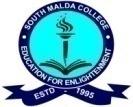  (Affiliated to University of Gour Banga) (ESTD. - 1995) P.O. - Pubarun, Dist.–Malda, PIN–732215, West Bengal E-mail: southmaldacollege1995@gmail.comDate: 16/09/2022­e¡¢Vn Haà¡l¡ p¡Eb j¡mc¡ L­m­Sl 1st Semester R¡œ-R¡œ£­cl S¡e¡­e¡ k¡­µR ­k, BN¡j£ 19.09.2022 a¡¢lM ­b­L LÓ¡p öl¦ q­µR z LÓ¡p Ll¡l SeÉ R¡œ-R¡œ£­cl L­m­S Bp­a hm¡ q­µR zLÓ¡p Qm¡L¡¢me XL¥­j¾V ­i¢l¢g­Lne a¡¢lM flhaÑ£ ­e¡¢Vn Hl j¡dÉ­j S¡e¡­e¡ q­h z Sd/-                                                                                                                            T.I.C.                                                                                                        South Malda College